Mr. Lou DeMarchi                                                                        March 23, 2011General ManagerCourtyard Marriott Chicago Midway6610 S. Cicero Ave Bedford Park, IL 60638                                                                         E mail: lou.demarchi@whitelodging.com Dear Mr. DeMarchi:Thank you very much for the opportunity to once again earn your business.  We are pleased to present you this proposal for the deep cleaning of your smoking rooms. If you have any questions regarding my proposal, please do not hesitate to call me. 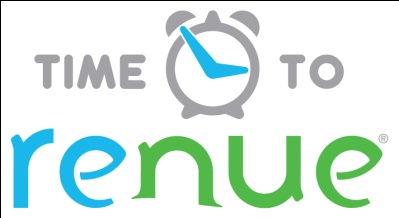 Why choose Renue Systems for your deep cleaning needs? We are the leading provider of comprehensive deep cleaning services exclusively to the hospitality industry – we have proudly serviced thousands of hotels over our 30 year historyWe are the only company that has been a North America approved vendor of Avendra since its formationExpertly trained, certified and uniformed employees that specialize in working in the  hotel environment – no micromanaging of our team by your team is neededProprietary equipment and chemicals, well-tested methodologies and significant ongoing R&D to provide top resultsExtremely responsive scheduling and highly flexible payment plans to meet your changing needs – we work when it is convenient to you and on a 24/7 basisEasy to understand and transparent pricing – and all our work is 100% guaranteed to your satisfactionAt your property we will perform the following methodology, a well-tested technique we have developed over the years in conjunction with the leading deep floorcare cleaning association and the largest floorcare manufacturers:Project details and costs for proposed cleaning All the procedures listed below will be completed using a high concentrate smoke/nicotine odor counteractant. Deep cleaning of all carpet in guestrooms using hot water extractionDeep cleaning of all upholstery in guestroom using hot water extractionDeep cleaning of all drapes and sheers using hot water extraction Wipe down all walls/vinyl wallpaper with nicotine counteractant Wipe down all furniture with nicotine/smoke soot counteractantPhones, dressers, credenza, night stands, lamps, desk, vents, mirrors, TV’s and others misc. itemsRemove all linens from room and launderClean and disinfect mattressesWipe down all door jams and glass sliding doors/windows*Clean filter in PTAC or VTAC unitThermo fog the entire room to disinfect all porous areas and ceiling. This will require the temporary disabling of the smoke detector by engineering.  Hotel staff is responsible for step 6 & 9.Service pack #1 Guestroom Smoking room cleaningDeep restorative smoking room cleaning of all each guestroom……..$150.00 eachPLEASE NOTE:*Although this process by Renue Systems is the most comprehensive and aggressive restoration for smoke damage, results cannot be guaranteed (especially due the extended period of time these rooms have been absorbing smoke) therefore, a second thermo fogging or even a third may be necessary at a cost of $40 per room.   Also, we strongly suggest the following steps to ensure the preservation of the room:- Communication with the front desk. These rooms are no longer available as smoking. - Clean the VTAC, PTAC and air handling units and replace filters. - All linens should have been laundered before the process begins. - Paint any trim work and ceilings.- Open windows to promote air flow for a day or two after the procedure is complete. *48 hour cancellation notice required or a 15% cancellation fee will be charged.*Renue Systems requires a $300.00 minimum service call charge per visit.*Hotel will provide complimentary parking during any scheduled work or cost will be billed back to the hotel.  *Hotel will provide access to guestrooms in a contiguous fashion to Renue System technicians during scheduled cleaning.*All work must be scheduled on a single ticketed work order and finished within a set amount of days.   *Above pricing includes moving of baskets, desk chairs and lamps. We do not move beds or other large furniture items in the guestrooms as these unexposed areas are not subject to staining or soiling. Pricing is just for the exposed traffic areas only, however we do clean in the closets, behind all doors and any other visible areas. We can address moving furniture and cleaning those areas if necessary.  Please note if your property has the following stains, they may require additional chemicals and time to restore.  Pricing for the repair and restoration of these stains will be provided to you before any work is done.Blood and bodily fluidsBleach and color loss Kool-Aid and misc. red dye stainsHair dye Wine Some Coffee stainsCigarette burnsNote some staining in the carpet fibers may be permanent and not removable with cleaningWe will be glad to afford you billing considerations to work within your budget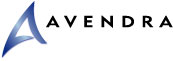 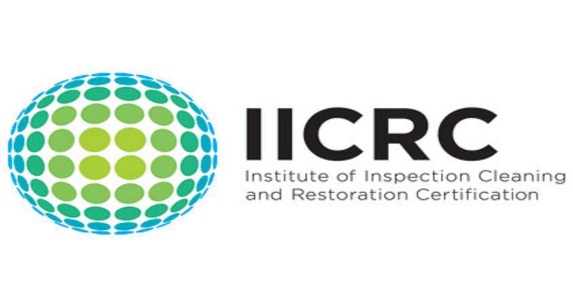 Please complete this service agreement, sign it and return it to your local National Appeal service provider.Scope of Service:Description: 	______________________________________________________________________________________________________________________________________________Payment Terms:The sum of $________________ is the agreed upon price for the services rendered with payment to made as follows:____________ payments each for $___________ according to the following schedule:______________________________________________________________________________Please check here if your property will be paying by P-Card ___ or credit card ___Card # _________________________   Card type _________________   	Exp. date __________Acceptance of Service AgreementThe above pricing, specifications, terms and conditions are satisfactory and you are hereby authorized to commence the work as specified.Name:  _______________________________________________          Property:__________________________________Signature:  ____________________________________________          P.O. # (if needed):___________________________ Title:  ________________________________________________          Date:  _____________________________________Phone:  _______________________________________________          Email: ____________________________________